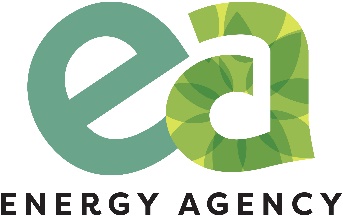 The Energy Agency is a dynamic organisation and independent charity, promoting energy efficiency awareness and renewable energy in the domestic, business and community sectors throughout South West Scotland.The Energy Agency has held the contract to manage the Home Energy Scotland advice centre for South West Scotland since 2008. The South West centre is one of the network of five centres in Scotland; these are funded by the Scottish Government and managed by the Energy Saving Trust. Our Home Energy Scotland South West Advice Centre covers the local authority areas of North, South and East Ayrshire and Dumfries & Galloway.The Energy Agency delivers a variety of contracts, including Home Energy Efficiency Programme for Scotland: Area Based Schemes for local authorities in south west Scotland and education work covering all aspects of advice on energy efficiency, micro generation and sustainability in North, South and East Ayrshire and Dumfries and Galloway.  The Energy Agency is committed to reducing our own energy, water and materials waste, thereby improving our overall efficiency.JOB DESCRIPTIONPost Title		Outreach and Partnership OfficerSalary			£24,601 (SCP 43) per annum plus contributory pension.Contract Length		To 31st March 2022 with potential extensionWorkplace	Energy Agency, Watson Peat Building, Auchincruive, Ayr, KA6 5HW (Currently Home Working as per government guidelines)Responsible to	Local Promotions (Marketing) Manager, Home Energy Scotland Advice Centre South West (or as delegated within the advice centre Management Team).Primary Purpose	The Outreach and Partnership Officer is a member of the advice centre’s Marketing and Partnerships Team. They will promote national fuel poverty programmes to public bodies, voluntary organisations and community groups with the aim of securing referrals to the programmes as well as encouraging locally based energy efficiency and related projects. They will deliver training and events, online and face-to-face, and attend meetings with partners, stakeholders and groups to promote our Home Energy Scotland service.Key tasks for which the post holder will be responsible and accountable:The Outreach Officer will be responsible for: Building and maintaining relationships with community groups, local energy projects and organisations to secure household referrals to energy efficiency and fuel poverty programmes Delivering accurate and impartial advice on energy efficiency, affordable warmth, renewable energy and low carbon personal transport to householders, community groups and organisations. including the delivery of relevant Scottish Government programmes and other offers/schemes  available Delivering events, displays, presentations and workshops to the public and stakeholders. This will include Employee Engagement workshopsProviding information and, where appropriate, making referrals on behalf of customers to grants, subsidies and other sources of funding for the installation of energy saving measures, including those relating to the fuel poverty and other relevant Scottish Government programmesProviding information on benefits, tax credit checks, social tariffs and, where appropriate, making referrals to organisations to allow clients to access theseEnsuring that information and data entered into the customer relationship database is accurate and efficiently maintainedMaintaining an up to date working knowledge of sustainable energy matters, fuel poverty and keeping the relevant information, literature and documentation available for reviewPrinciple AccountabilitiesTo provide advice in accordance with the standards set out in the Home Energy Scotland advice centre contract and the various Operating Procedures.To contribute to ensuring that performance targets set by the Advice Centre and the Energy Saving Trust in respect of the service are met.To contribute to the maintenance of partner, stakeholder and customer relationships to assist in every way possible for each to take action.To liaise with colleagues, and work under the direction of the Advice Centre Management Team, to ensure that partners, events and opportunities for promoting the Home Energy Scotland advice network are maximised and delivered effectively.To respond appropriately in respect of any agreements signed with local partners within the advice network.To undertake any other duties appropriate to the post, as instructed by senior staff.To build and maintain relationships with local organisations in order to secure referrals from them to national fuel poverty programmes.To build and maintain relationships with local organisations in order to encourage energy related projects.To respond appropriately in respect of agreements signed with local partners within the advice network.This job description contains a broad outline of the main duties and responsibilities of the post and may be altered following further decisions being taken by EST and the Energy Agency.  A flexible approach in the discharge of the duties of the post is therefore essential.Working HoursThe standard working week is 35 hours Monday to Friday.  There are occasional requirements to work evenings or weekends, time off in lieu will be granted for these.  TravelThe post holder will be required to travel within the entire South West region.  Travel to other areas of Scotland and to other parts of the UK may be required occasionally.Staff ResponsibilitiesThe Outreach and Partnership Officer will have no staff responsibilities.Terms and ConditionsThe post holder is employed by the Energy Agency and the organisation’s standard terms and conditions of employment apply.Closing Date:		08 August 2021Formal interviews:	w/c 16 August 2021Venue:	Interviews may take place via Zoom depending on lockdown guidelines at the timeIf face to face: Energy Agency Offices, Watson Peat Building, Auchincruive, Ayr KA6 5HWThis will be confirmed on the interview inviteQualificationsEssentialDesirableHND or equivalent and work experience in a similar fieldDegree or equivalent work experience involving networking in the private, community or public sectorJob related skills and attributesExcellent telephone, online and customer engagement skillsAbility to work with, and establish and/or continue network activity with, public, community and voluntary organisationsExcellent verbal and written numeracy and communication skills; able to engage with people at all levelsGood presentation skills Computer literacy and data input skillsAbility to work with minimal supervisionAbility to achieve goals and work to deadlinesFast learnerStrong commitment to qualityGood team workerAbility to travel easily across all areasKnowledge of energy issues relating to the domestic sectorAn understanding of social and environmental issuesA commitment to environmental issuesKnowledge of the local areaCity & Guilds 6176 in Energy Awareness  Full driving licenceExperienceExperience in working with voluntary and community organisationsUse of computerised data management systemExperience of working in a customer focused organisationExperience in working in an environmental or energy related field